Vinteraktiviteter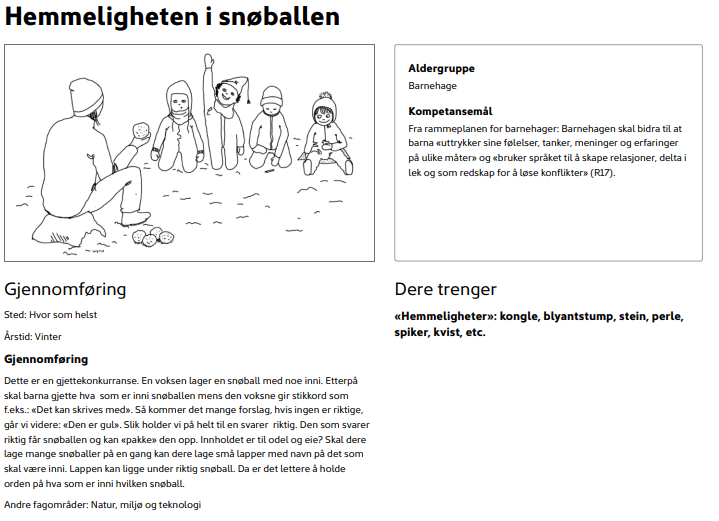 ¨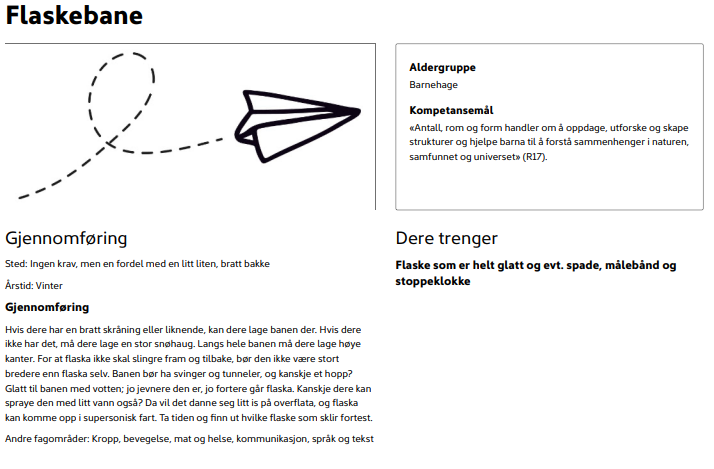 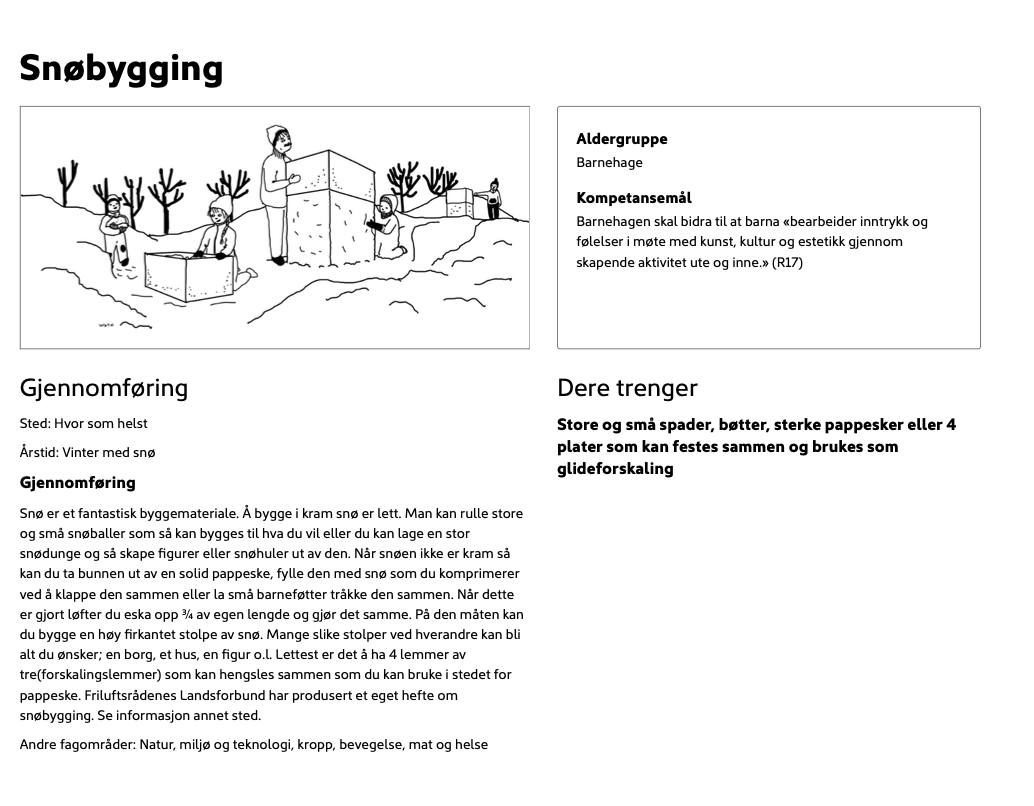 